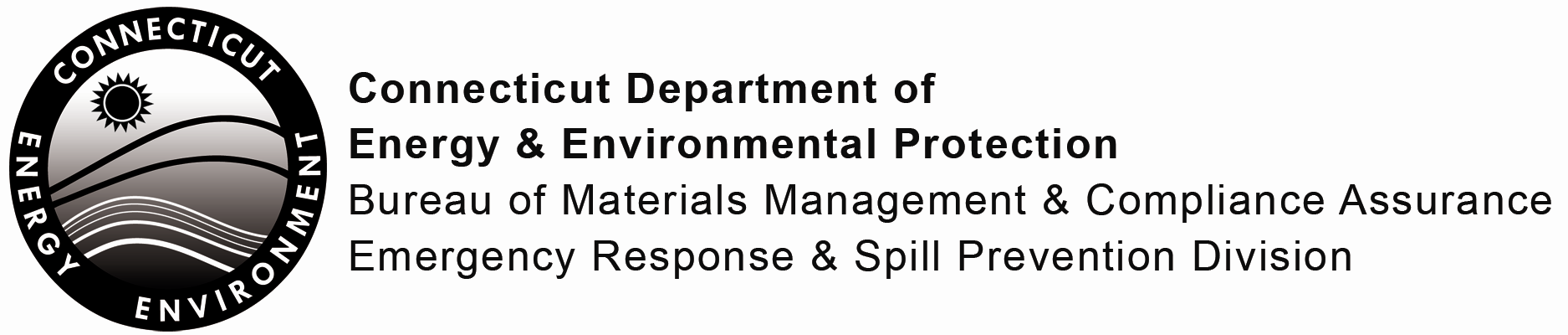 Certification of Financial ResponsibilityOwners/operators of underground storage tank systems regulated under CGS section 22a-449(d) shall complete this form to demonstrate financial responsibility as required by R.C.S.A. section 22a-449(d)-109. This completed form shall be maintained at the facility where the storage tank system(s) is located. Records kept off site, in accordance with CGS section 22a-449q shall be made available immediately upon request. Certification of Financial Responsibility (continued)The Owner/Operator must sign this certification along with either a witness or notary.This certification form must be updated whenever the financial insurance mechanism(s) used to demonstrate financial responsibility changes. If you have any questions, please contact the UST Program at 860-424-3374 or by e-mail (DEEP.USTFee@ct.gov)1.	LOCATION of UST(s)Name of site:       	Street Address or Location Description:       	City/Town:      		State:      		Zip Code:        	2.	Site ID Number:      	1.	LOCATION of UST(s)Name of site:       	Street Address or Location Description:       	City/Town:      		State:      		Zip Code:        	2.	Site ID Number:      	1.	LOCATION of UST(s)Name of site:       	Street Address or Location Description:       	City/Town:      		State:      		Zip Code:        	2.	Site ID Number:      	1.	LOCATION of UST(s)Name of site:       	Street Address or Location Description:       	City/Town:      		State:      		Zip Code:        	2.	Site ID Number:      	1.	LOCATION of UST(s)Name of site:       	Street Address or Location Description:       	City/Town:      		State:      		Zip Code:        	2.	Site ID Number:      	1.	LOCATION of UST(s)Name of site:       	Street Address or Location Description:       	City/Town:      		State:      		Zip Code:        	2.	Site ID Number:      	1.	LOCATION of UST(s)Name of site:       	Street Address or Location Description:       	City/Town:      		State:      		Zip Code:        	2.	Site ID Number:      	3.	Financial Mechanism(s):  Complete the table below identifying the financial assurance mechanism(s) used to demonstrate financial responsibility as specified in the Federal Register. Use the list of surety types below. If an ‘other method’ is chosen, please specify the method in the table.3.	Financial Mechanism(s):  Complete the table below identifying the financial assurance mechanism(s) used to demonstrate financial responsibility as specified in the Federal Register. Use the list of surety types below. If an ‘other method’ is chosen, please specify the method in the table.3.	Financial Mechanism(s):  Complete the table below identifying the financial assurance mechanism(s) used to demonstrate financial responsibility as specified in the Federal Register. Use the list of surety types below. If an ‘other method’ is chosen, please specify the method in the table.3.	Financial Mechanism(s):  Complete the table below identifying the financial assurance mechanism(s) used to demonstrate financial responsibility as specified in the Federal Register. Use the list of surety types below. If an ‘other method’ is chosen, please specify the method in the table.3.	Financial Mechanism(s):  Complete the table below identifying the financial assurance mechanism(s) used to demonstrate financial responsibility as specified in the Federal Register. Use the list of surety types below. If an ‘other method’ is chosen, please specify the method in the table.3.	Financial Mechanism(s):  Complete the table below identifying the financial assurance mechanism(s) used to demonstrate financial responsibility as specified in the Federal Register. Use the list of surety types below. If an ‘other method’ is chosen, please specify the method in the table.3.	Financial Mechanism(s):  Complete the table below identifying the financial assurance mechanism(s) used to demonstrate financial responsibility as specified in the Federal Register. Use the list of surety types below. If an ‘other method’ is chosen, please specify the method in the table.A	Self InsuranceB.	Commercial InsuranceC.	Risk Retention GroupD.	Local Government Financial TestE.	GuaranteeF.	Surety BondG.	Letter of CreditH.	Bond Rating TestE.	GuaranteeF.	Surety BondG.	Letter of CreditH.	Bond Rating TestE.	GuaranteeF.	Surety BondG.	Letter of CreditH.	Bond Rating TestI.	Trust FundJ.	*State FundK.	Other Method (specify in table below) I.	Trust FundJ.	*State FundK.	Other Method (specify in table below) I.	Trust FundJ.	*State FundK.	Other Method (specify in table below) *Pursuant to section 262 of Public Act 12-1 of the June 12th Special Session, the state fund (UST Petroleum Clean-Up Program) will cease to serve as a financial responsibility mechanism on:October 1, 2012, for those who own or operate USTs on more than five separate sites; and October 1, 2013 for municipalities and for those who own or operate USTs on five or less separate sites. *Pursuant to section 262 of Public Act 12-1 of the June 12th Special Session, the state fund (UST Petroleum Clean-Up Program) will cease to serve as a financial responsibility mechanism on:October 1, 2012, for those who own or operate USTs on more than five separate sites; and October 1, 2013 for municipalities and for those who own or operate USTs on five or less separate sites. *Pursuant to section 262 of Public Act 12-1 of the June 12th Special Session, the state fund (UST Petroleum Clean-Up Program) will cease to serve as a financial responsibility mechanism on:October 1, 2012, for those who own or operate USTs on more than five separate sites; and October 1, 2013 for municipalities and for those who own or operate USTs on five or less separate sites. *Pursuant to section 262 of Public Act 12-1 of the June 12th Special Session, the state fund (UST Petroleum Clean-Up Program) will cease to serve as a financial responsibility mechanism on:October 1, 2012, for those who own or operate USTs on more than five separate sites; and October 1, 2013 for municipalities and for those who own or operate USTs on five or less separate sites. *Pursuant to section 262 of Public Act 12-1 of the June 12th Special Session, the state fund (UST Petroleum Clean-Up Program) will cease to serve as a financial responsibility mechanism on:October 1, 2012, for those who own or operate USTs on more than five separate sites; and October 1, 2013 for municipalities and for those who own or operate USTs on five or less separate sites. *Pursuant to section 262 of Public Act 12-1 of the June 12th Special Session, the state fund (UST Petroleum Clean-Up Program) will cease to serve as a financial responsibility mechanism on:October 1, 2012, for those who own or operate USTs on more than five separate sites; and October 1, 2013 for municipalities and for those who own or operate USTs on five or less separate sites. *Pursuant to section 262 of Public Act 12-1 of the June 12th Special Session, the state fund (UST Petroleum Clean-Up Program) will cease to serve as a financial responsibility mechanism on:October 1, 2012, for those who own or operate USTs on more than five separate sites; and October 1, 2013 for municipalities and for those who own or operate USTs on five or less separate sites. Name of InsurerName of InsurerPolicy #Surety Type(insert letter from list above or specify)Surety Type(insert letter from list above or specify)Amount of CoveragePeriod of Coverage“I certify that this facility is in compliance with the requirements of the federal financial responsibility rules as referenced in R.C.S.A. section 22a-449(d)-109. Compliance includes taking corrective action and compensating third parties for bodily injury and property damage caused by a discharge from the storage tank system(s) at this location. I have personally examined and am familiar with the information submitted in this document and all attachments thereto, and I certify that based upon a reasonable investigation, the submitted information is true and complete to the best of my knowledge and belief.  I understand that a false statement in the submitted information may be punishable as a criminal offense under section 53a-157b of the General Statutes or any other applicable statute.”“I certify that this facility is in compliance with the requirements of the federal financial responsibility rules as referenced in R.C.S.A. section 22a-449(d)-109. Compliance includes taking corrective action and compensating third parties for bodily injury and property damage caused by a discharge from the storage tank system(s) at this location. I have personally examined and am familiar with the information submitted in this document and all attachments thereto, and I certify that based upon a reasonable investigation, the submitted information is true and complete to the best of my knowledge and belief.  I understand that a false statement in the submitted information may be punishable as a criminal offense under section 53a-157b of the General Statutes or any other applicable statute.”“I certify that this facility is in compliance with the requirements of the federal financial responsibility rules as referenced in R.C.S.A. section 22a-449(d)-109. Compliance includes taking corrective action and compensating third parties for bodily injury and property damage caused by a discharge from the storage tank system(s) at this location. I have personally examined and am familiar with the information submitted in this document and all attachments thereto, and I certify that based upon a reasonable investigation, the submitted information is true and complete to the best of my knowledge and belief.  I understand that a false statement in the submitted information may be punishable as a criminal offense under section 53a-157b of the General Statutes or any other applicable statute.”Signature of Owner/OperatorDatePrinted Name of Owner/OperatorTitleSignature of Witness or NotaryDatePrinted Name of Witness or Notary